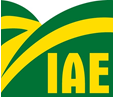 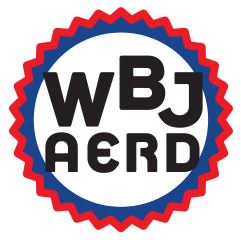 ARTICLE REVIEW FORMTitle of the article Date of article receivingNumber of pagesNumber of tablesNumber of graphs/figuresNumber of picturesEVALUATION OF THE ARTICLE Yes or NoTitle is clear and appropriate to the thematic scope of articleAbstract fully and clearly expresses goals, used methodology, main results, and conclusionsKey words are properIntroduction and literature review are in line to the scope of article and sufficiently descriptiveGoals of article are clearly definedSignificance of gained results is clearly presentedUsed methodology is appropriate and clearly presentedResults are clearly presentedDefined hypothesis or arguments are clearly and comprehensively analysed and discussedDerived conclusions are logic and clearText is written clearly and concisely, as well as grammatically, terminologically and technically correctUsed references are comprehensive, appropriate and correctly cited within the articleTables, graphs/figures and pictures are appropriate, clearly presented, and properly citedREVIEWER’S FINAL DECISIONMark with XArticle is acceptable for publication in present formArticle is acceptable for publication after minor revisionArticle is acceptable for publication after major revisionArticle is not acceptable for publicationCATEGORY OF THE PAPERMark with XOriginal Scientific ArticleReview ArticleTechnical ArticleREVIEWER’S COMMENTS, SUGGESTIONS AND REQUESTSFOR CORRECTIONSDATA ABOUT REVIEWERDATA ABOUT REVIEWERName and surname, titleInstitutionAddressPhone/Fax/E-mailDate of reviewingSignature